HOẠT ĐỘNG TRẢI  NGHIỆM – THAM QUAN DÃ NGOẠI  LỚP MGBC3Hoạt động trải nghiệm tham quan dã ngoại có ý nghĩa rất lớn đối với trẻ mầm non. Trẻ mầm non rất thích hoạt động và những gì mới mẻ rất hấp dẫn đối với trẻ, trẻ rất thích được tiếp xúc tìm hiểu thiên nhiên, cuộc sống xung quanh trẻ. Trải nghiệm là quá trình nhận thức, khám phá đối tượng bằng việc tương tác với đối tượng thông qua hành động tri giác bên ngoài như nhìn, nghe, sờ....và quá trình tâm lý bên trong như chú ý, tư duy, tưởng tượng, ghi nhớ... Thông qua đó trẻ có thể học hỏi, tìm tòi, sáng tạo, tiếp thu, tích luỹ được những kinh nghiệm cho bản thân và hoàn thiện các kỹ năng trong cuộc sống. Dạy học thông qua trải nghiệm là một phương pháp có nhiều ưu điểm và kích thích được các tiềm năng trí tuệ của trẻ. Nhận thức được tầm quan trọng của việc cho trẻ đi trải nghiệm và để thực hiện tốt chuyên đề “Xây dựng môi trường  lấy trẻ làm trung tâm”, ngày 10 /11 /2022 được sự đồng ý của phòng GD&ĐT Quận Long Biên , trường Mầm non Bắc tổ chức cho các con học sinh  chuyến trải nghiệm với nhiều niềm vui. Điểm dừng chân đầu tiên các con sẽ được đến là BẢO TÀNG QUÂN ĐỘI tại đây các con được tham gia tìm hiểu về lịch sử phát triển hào hùng của Quân Đội Nhân Dân Việt Nam, được chiêm ngưỡng Pháo Đài Bay B52 cùng với nhiều hiện vật có giá trị được trưng bày tại bảo tàng . Điểm dừng chân tiếp theo là các con sẽ đến với rạp xiếc Trung ương, các con được thưởng thức chương trình xiếc đặc sắc với các tiết mục hấp dẫn như ; xiếc thú, thăng bằng trên dây, nhào lộn trên không, tấu hài…Khi kết thúc buổi tham quan dã ngoại, chắc chắn sẽ mang lại cho các bạn nhỏ những thời gian thư giãn thật là thú vị. Và dưới đây là 1 số hình ảnh của các bạn lớp MGBC3 trong buổi hoạt động trải nghiệm- tham quan dã ngoại.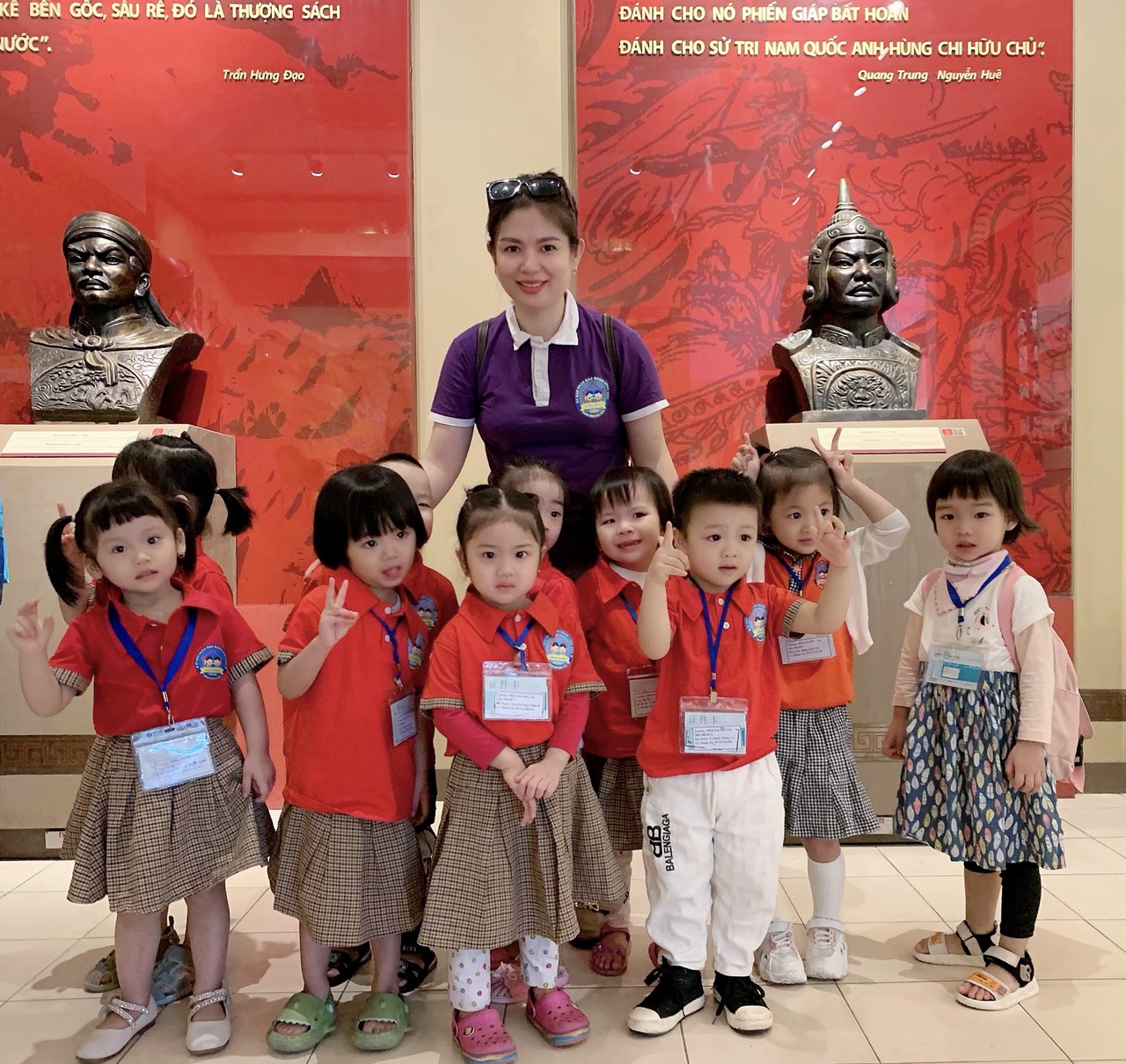 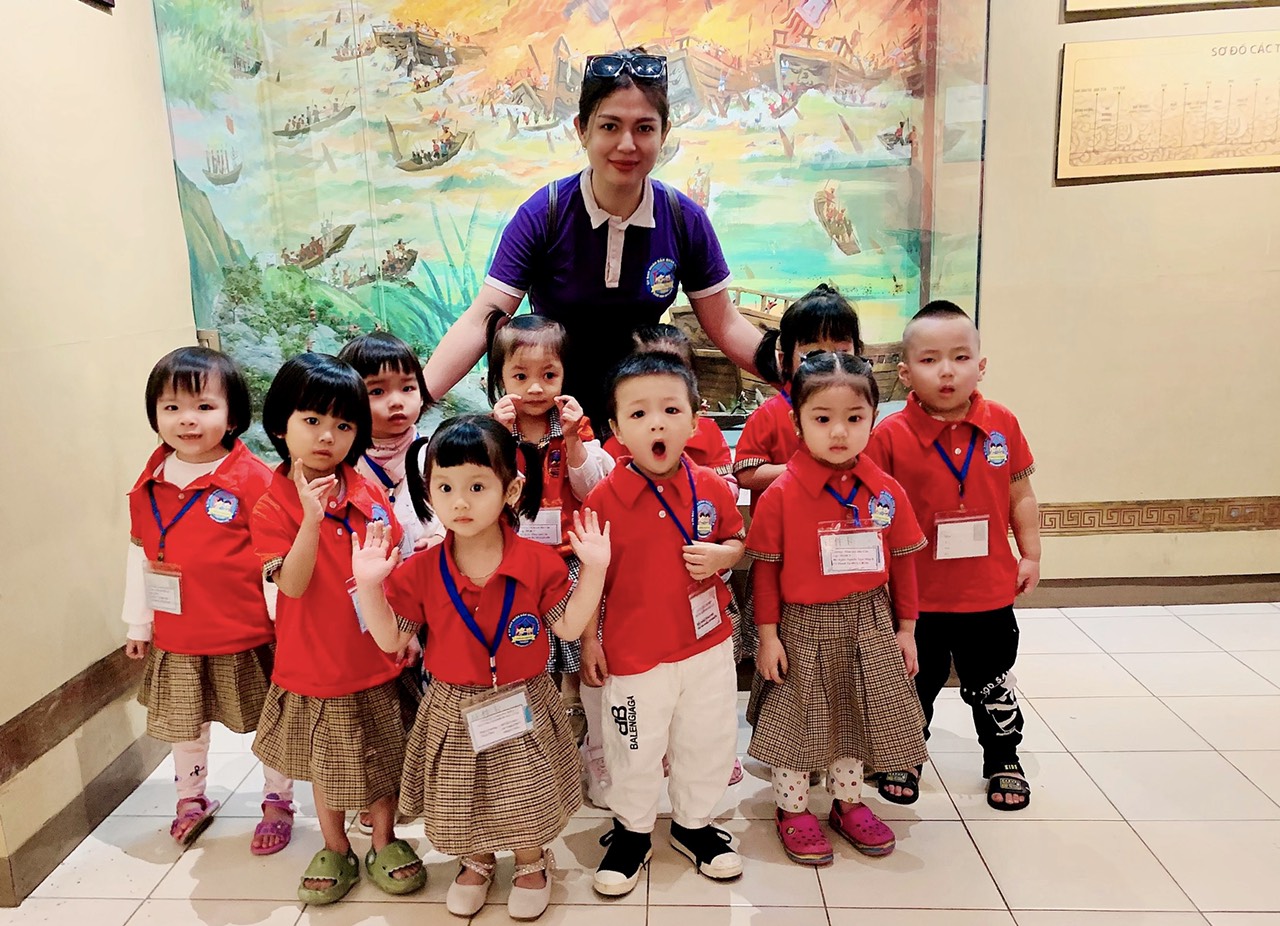 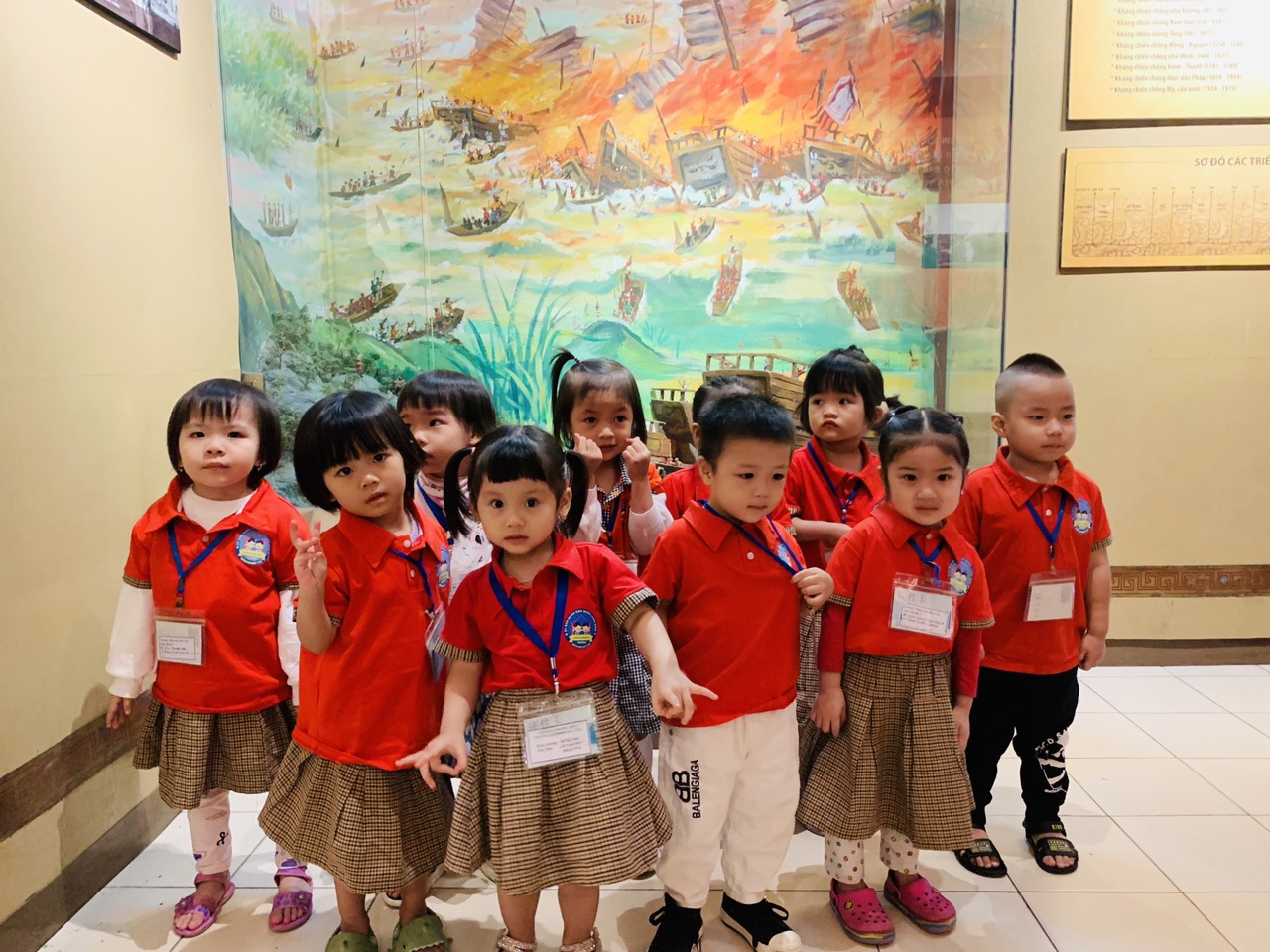 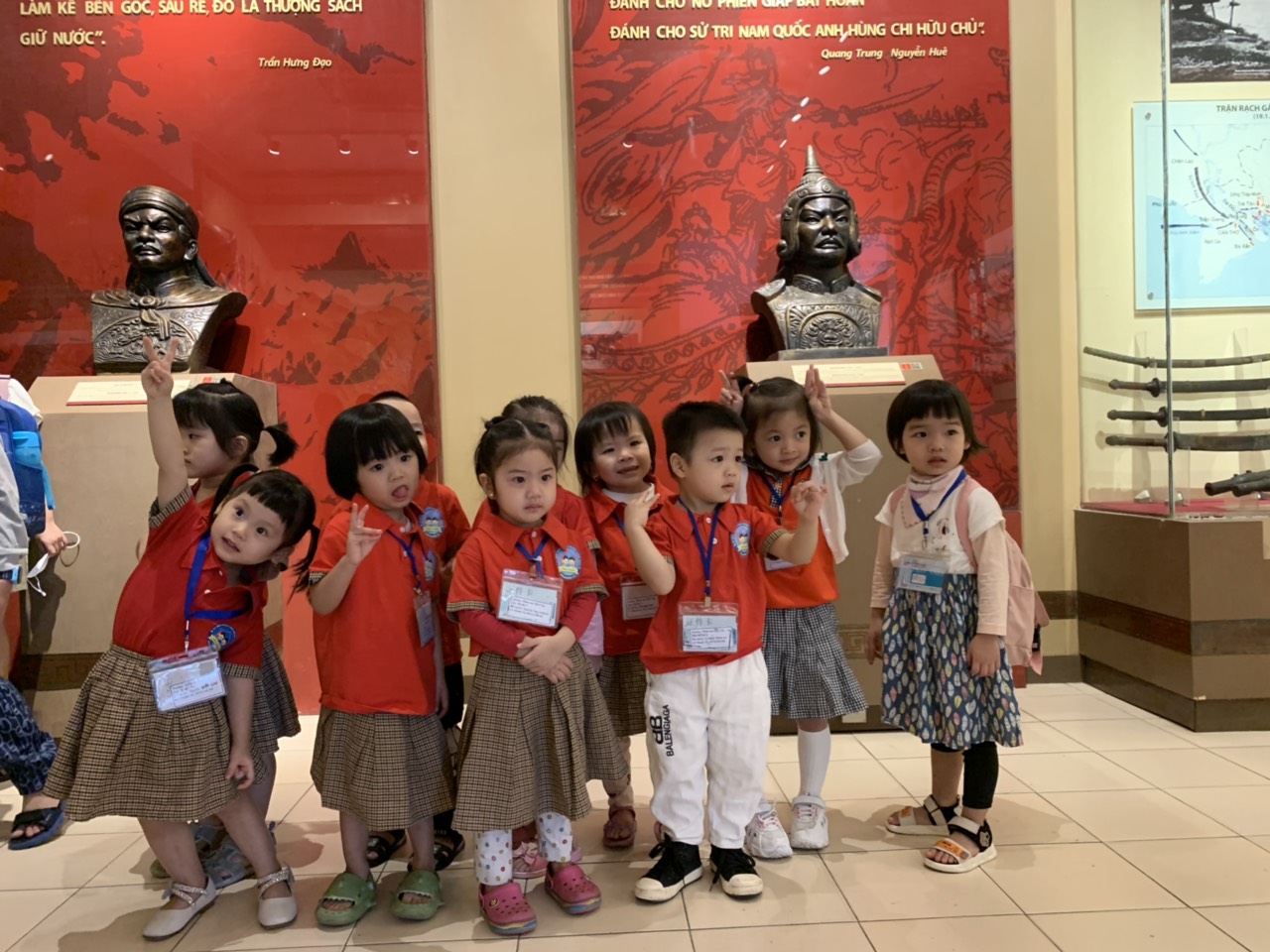 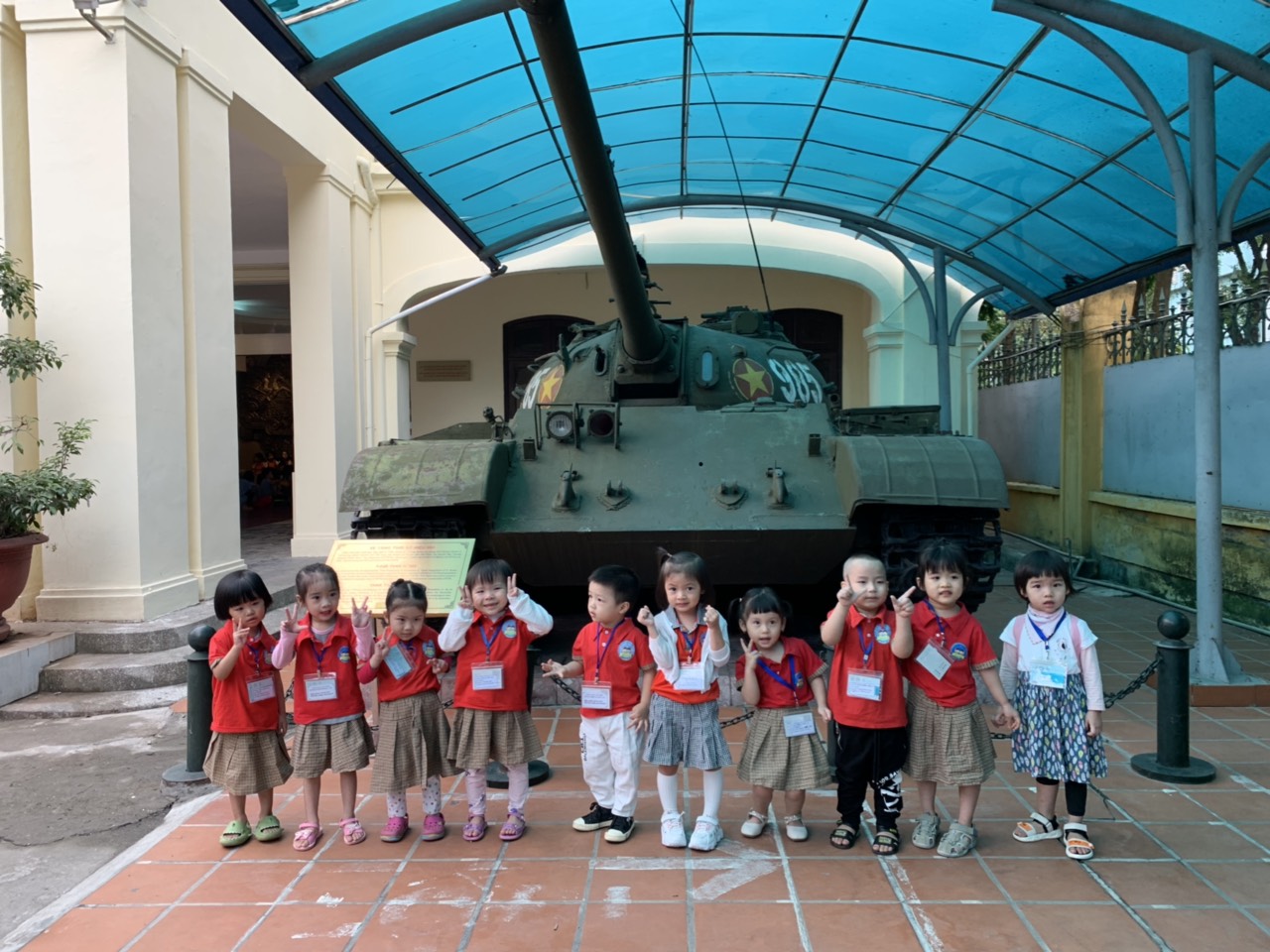 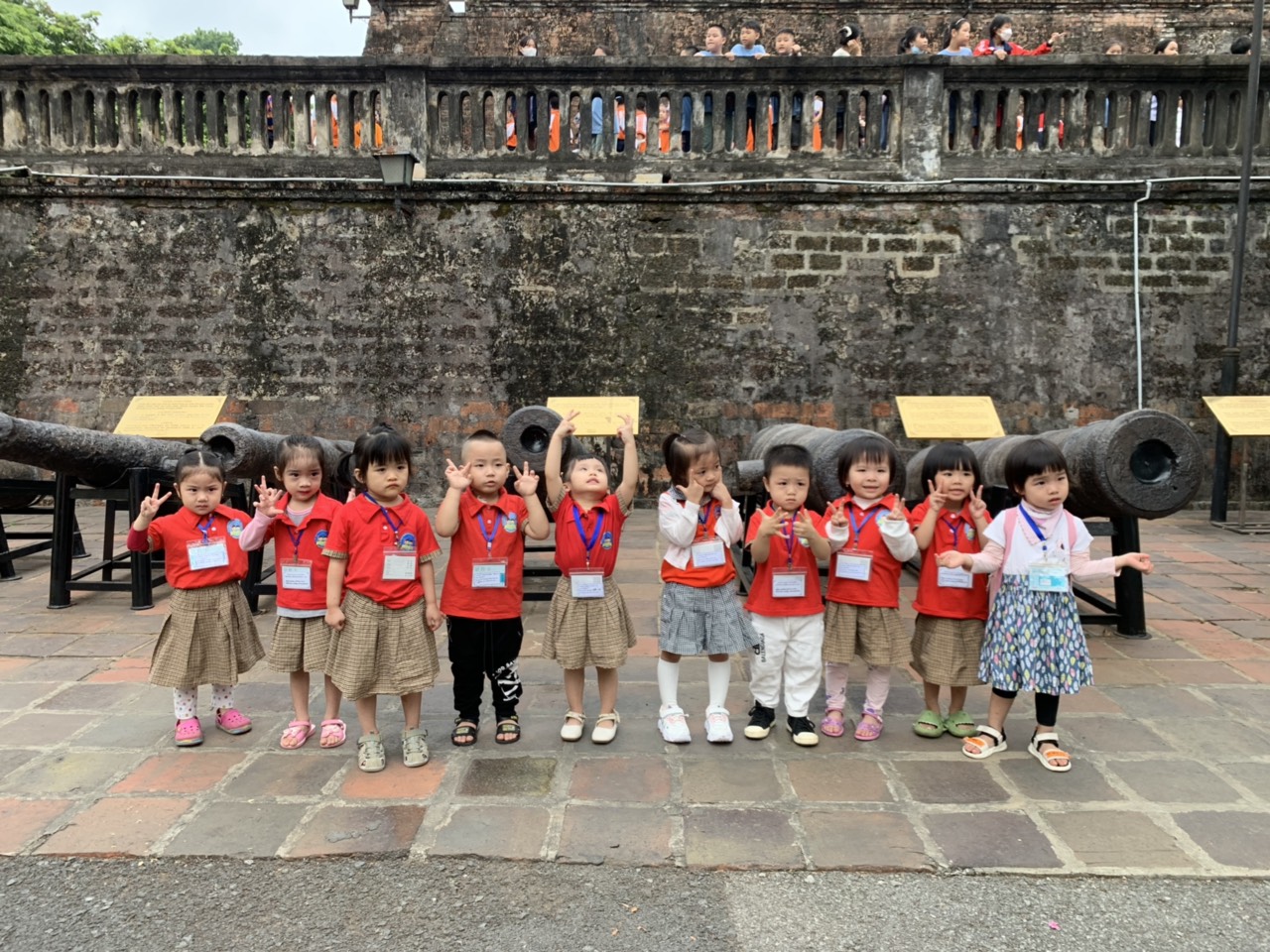 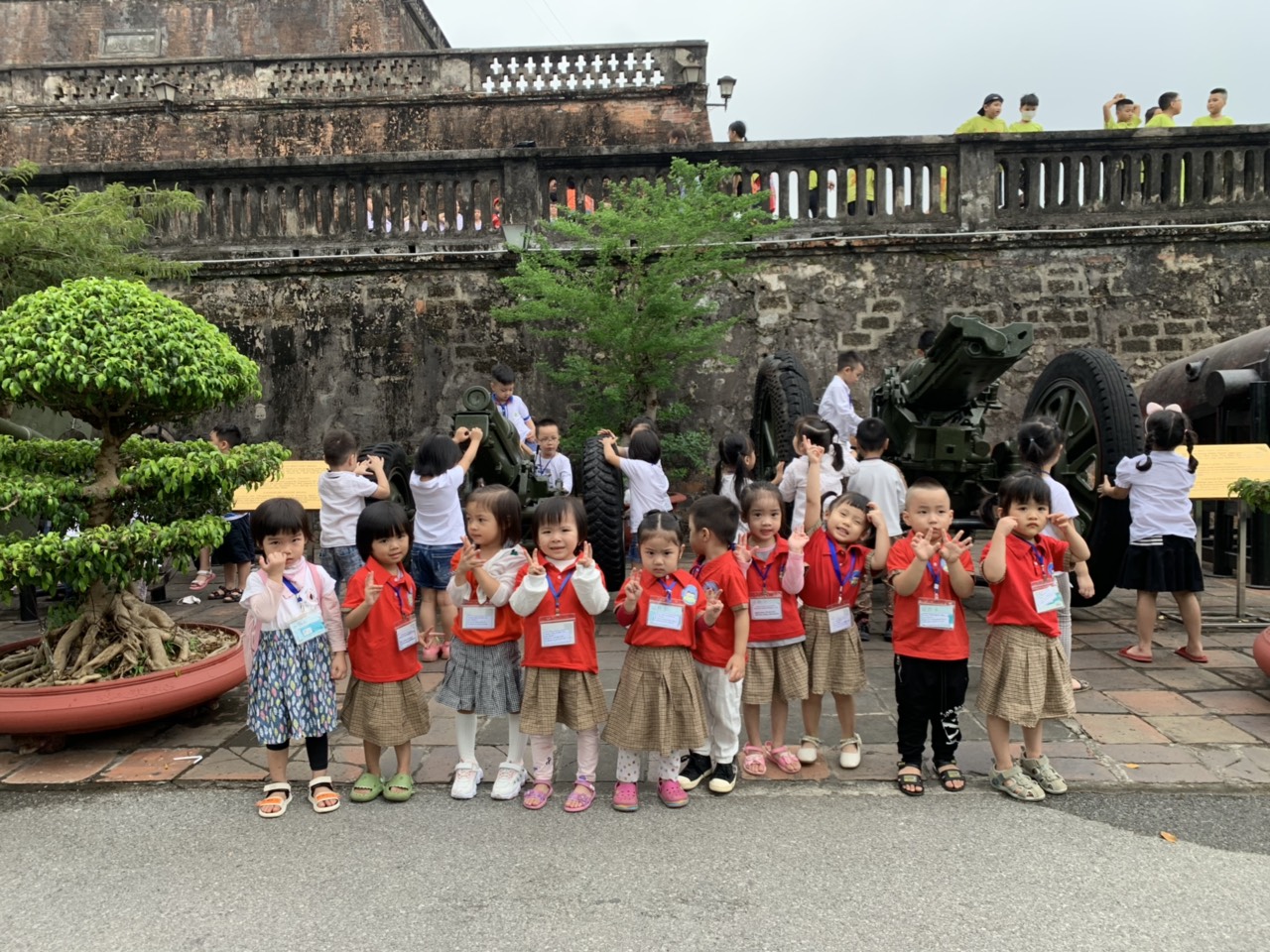 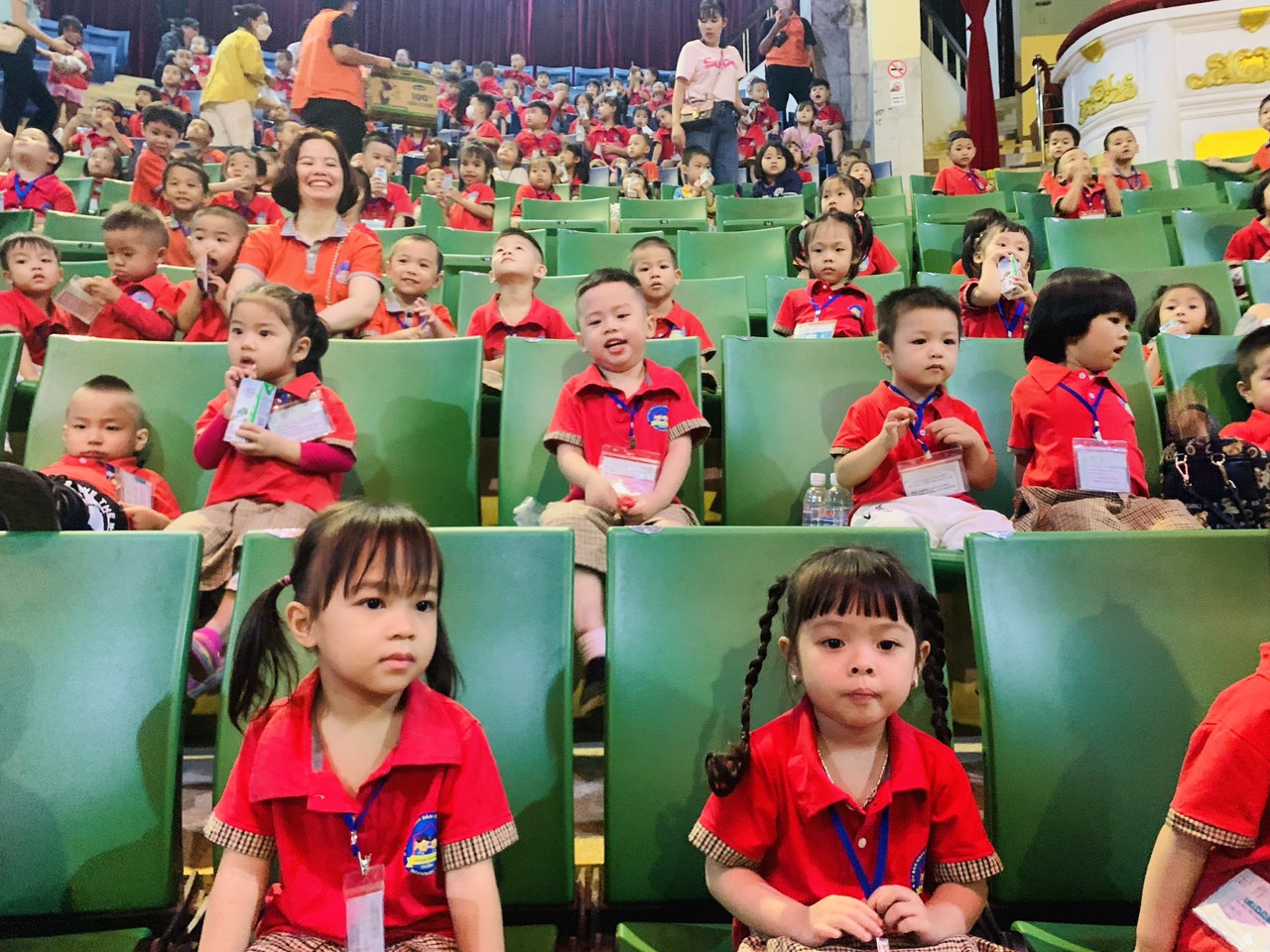 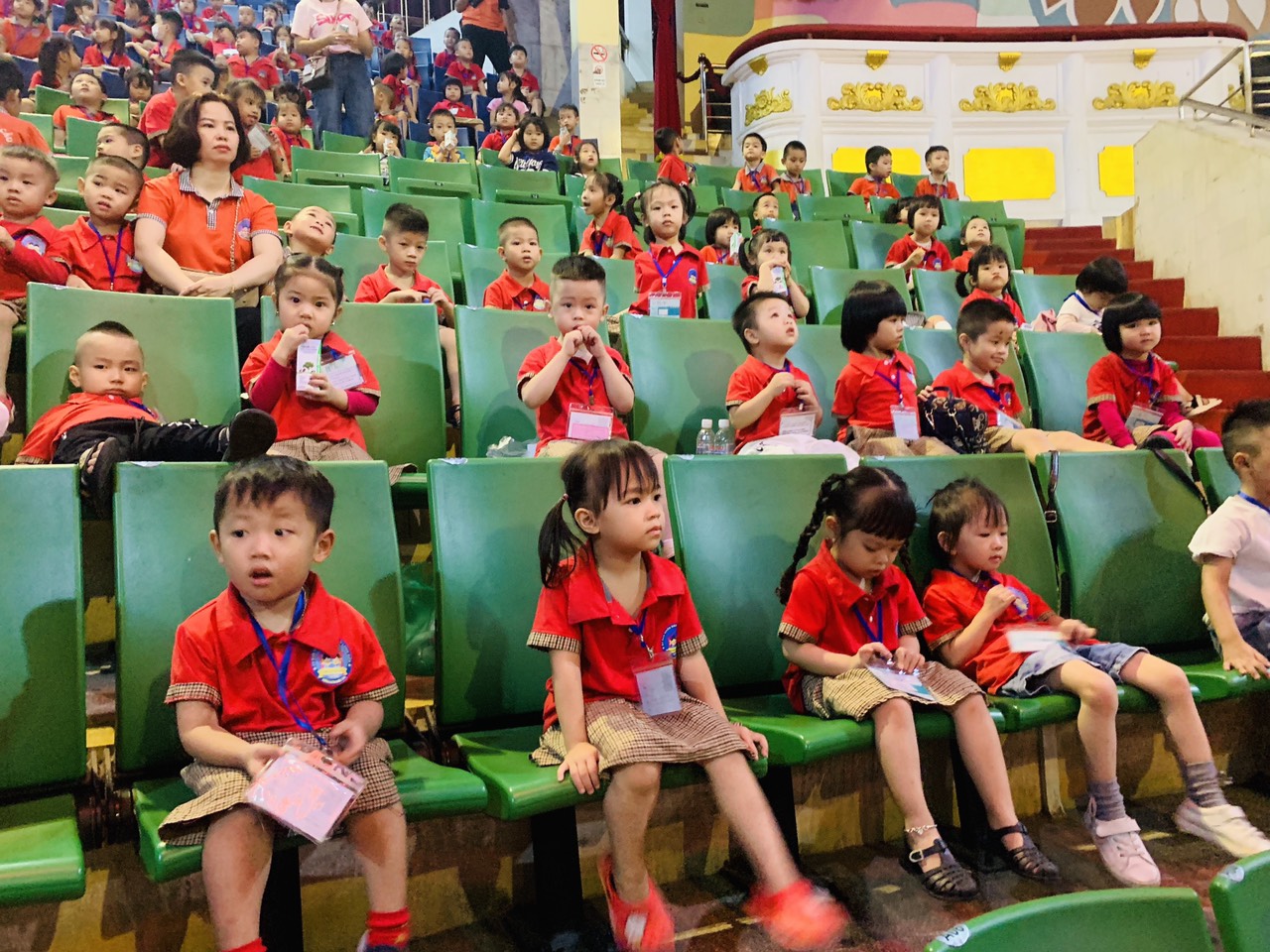 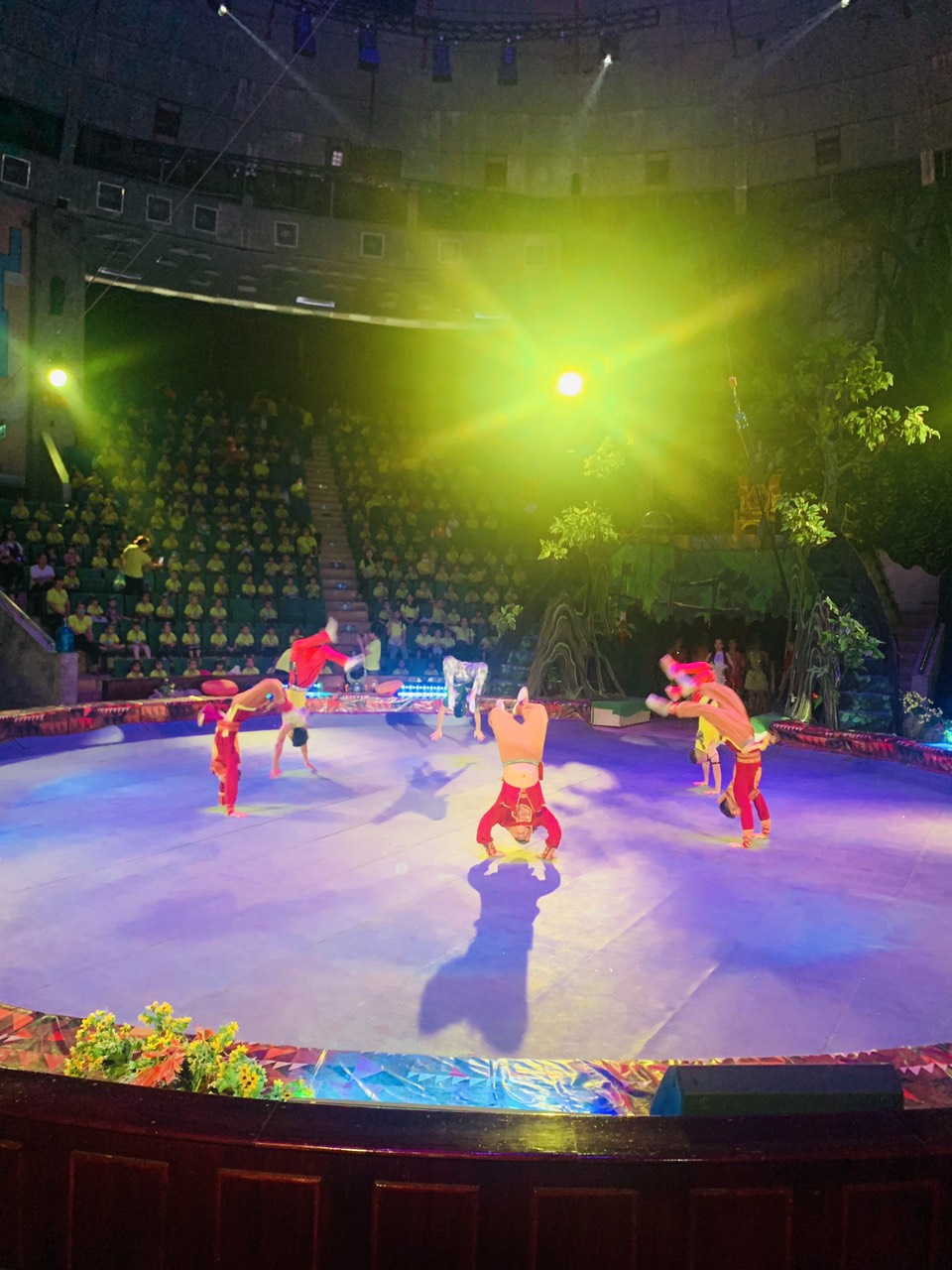 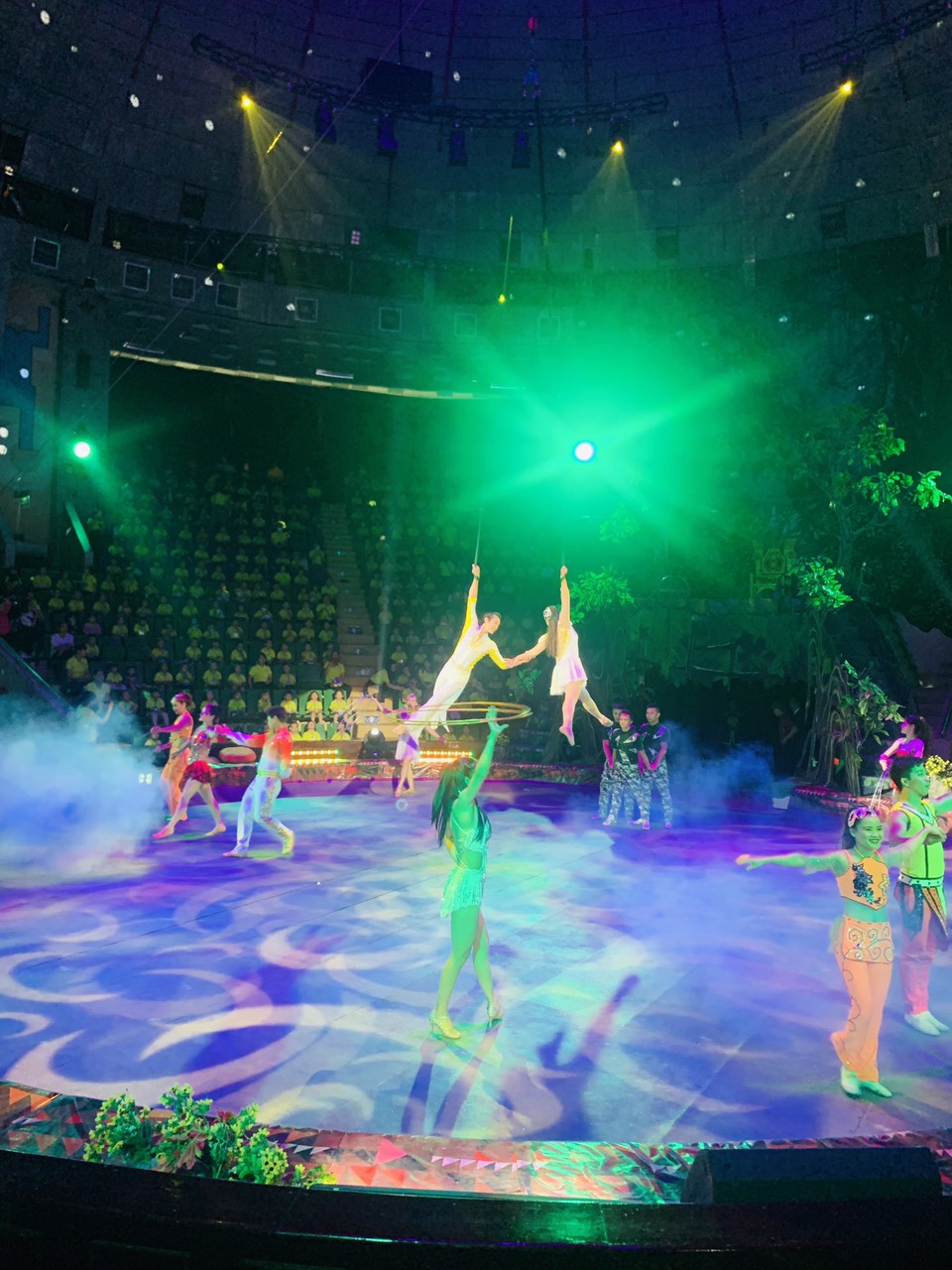 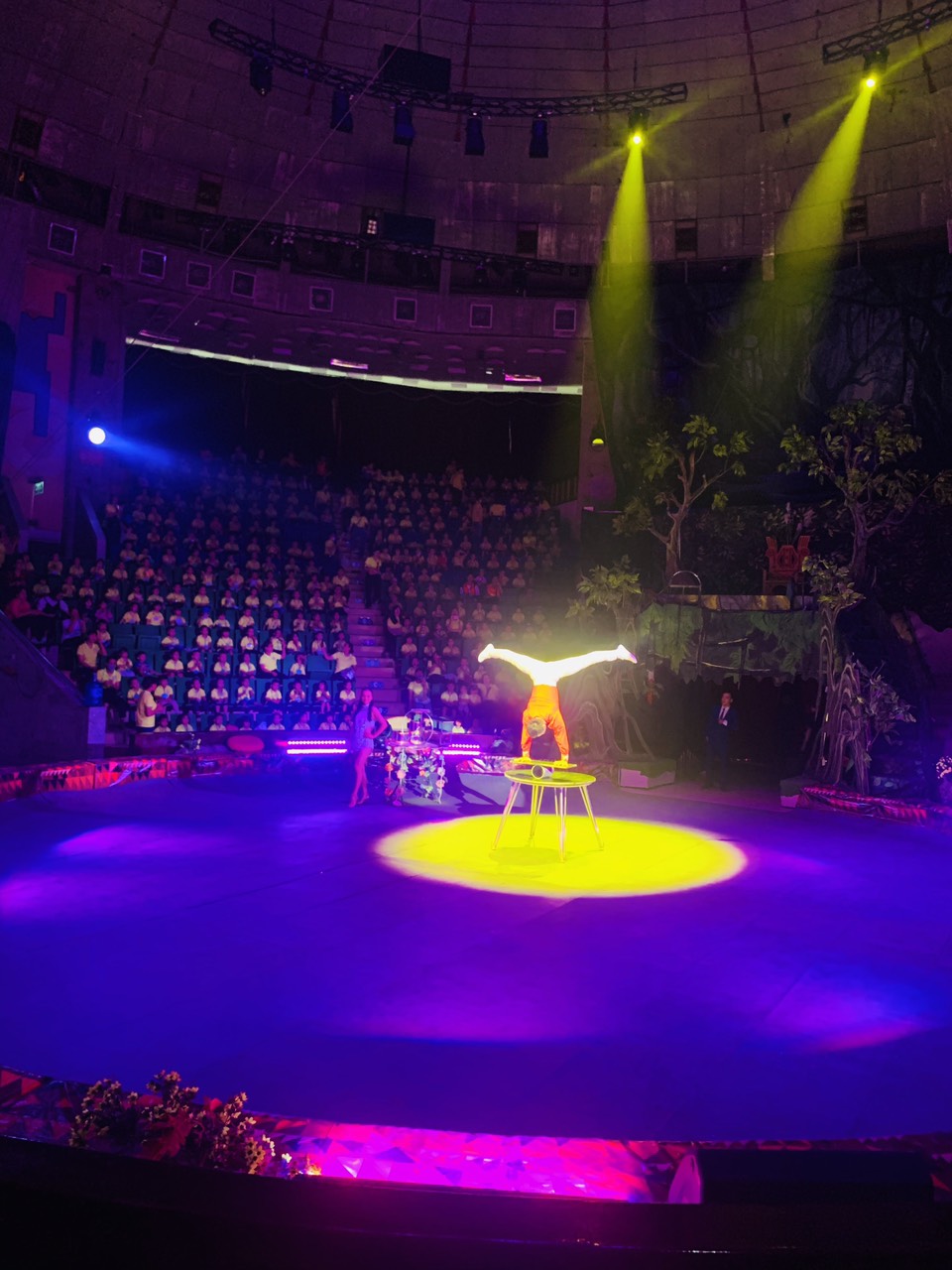 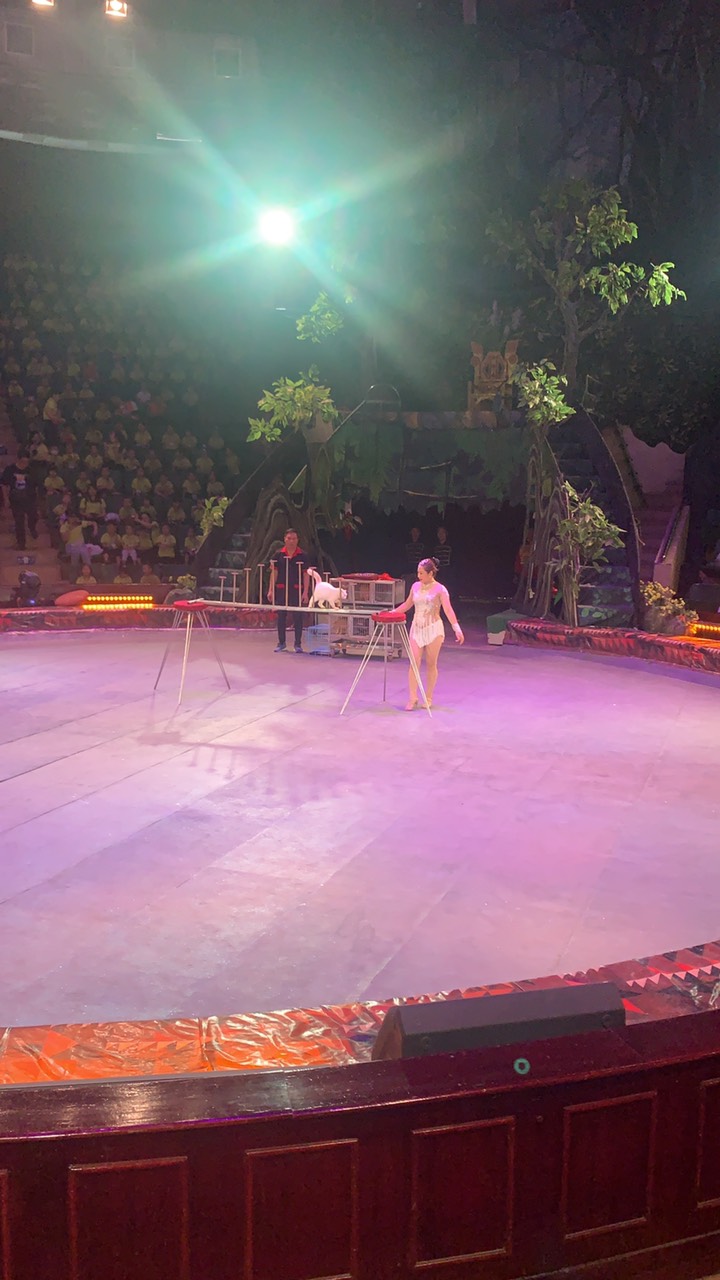 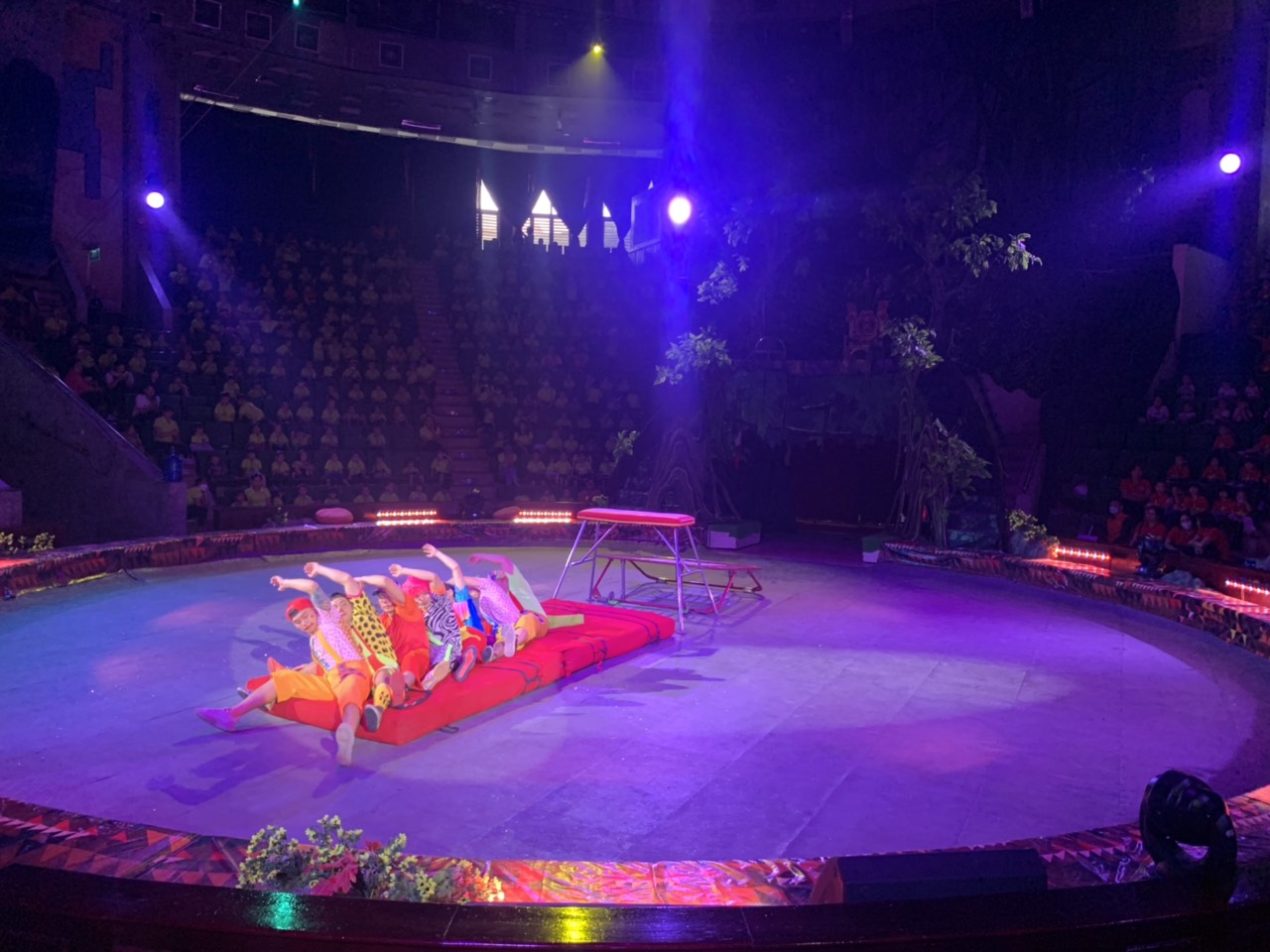 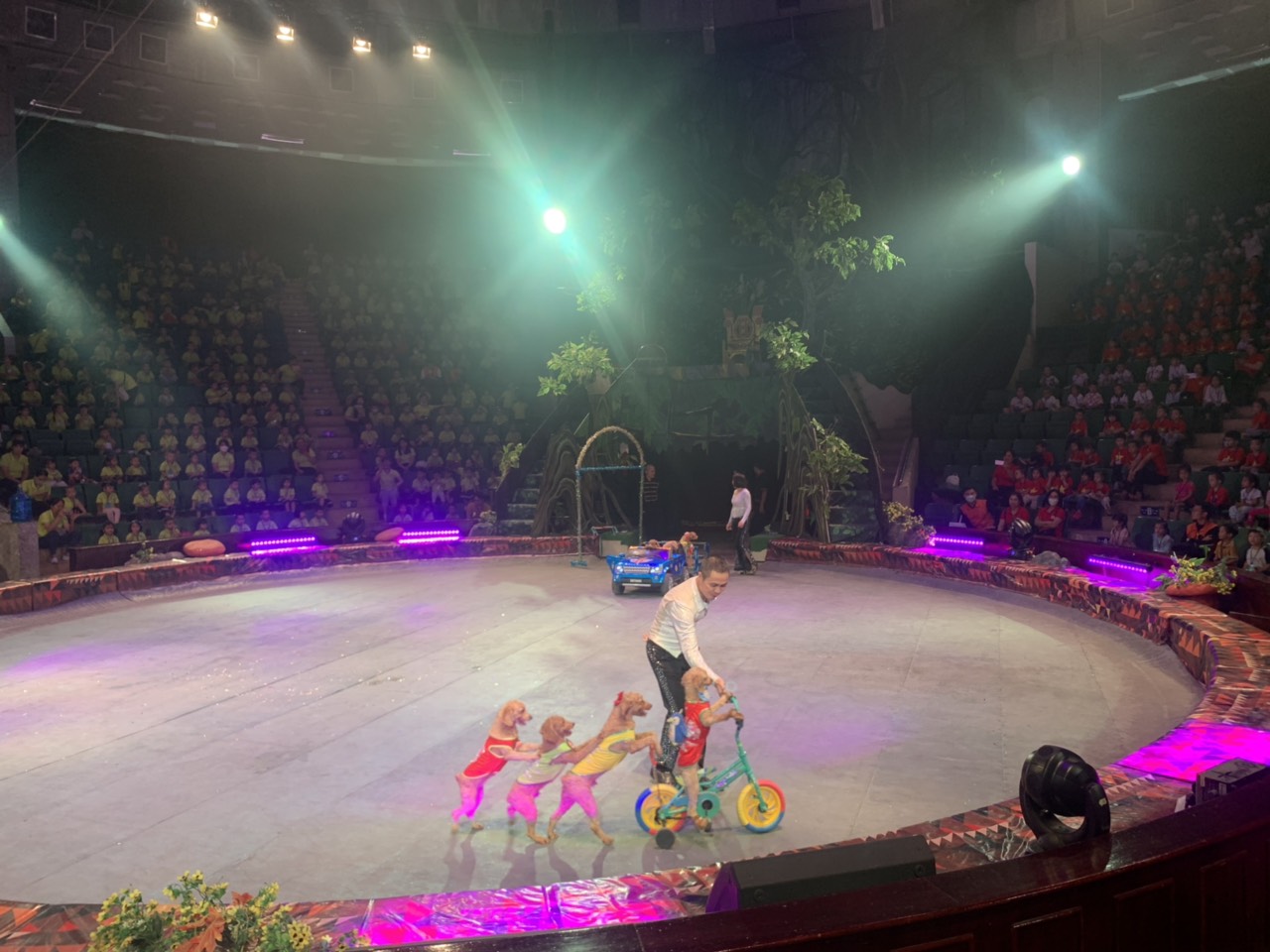 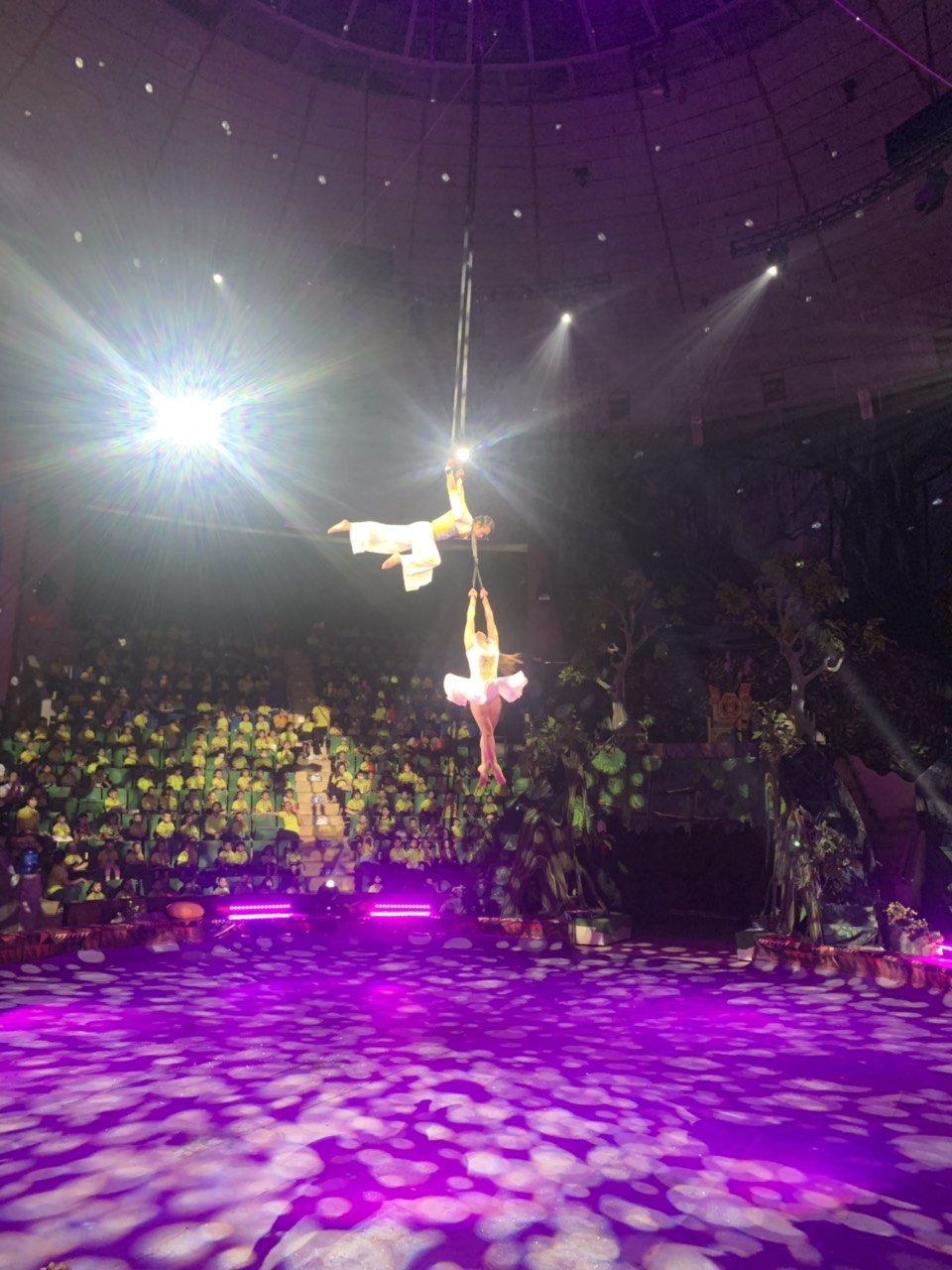 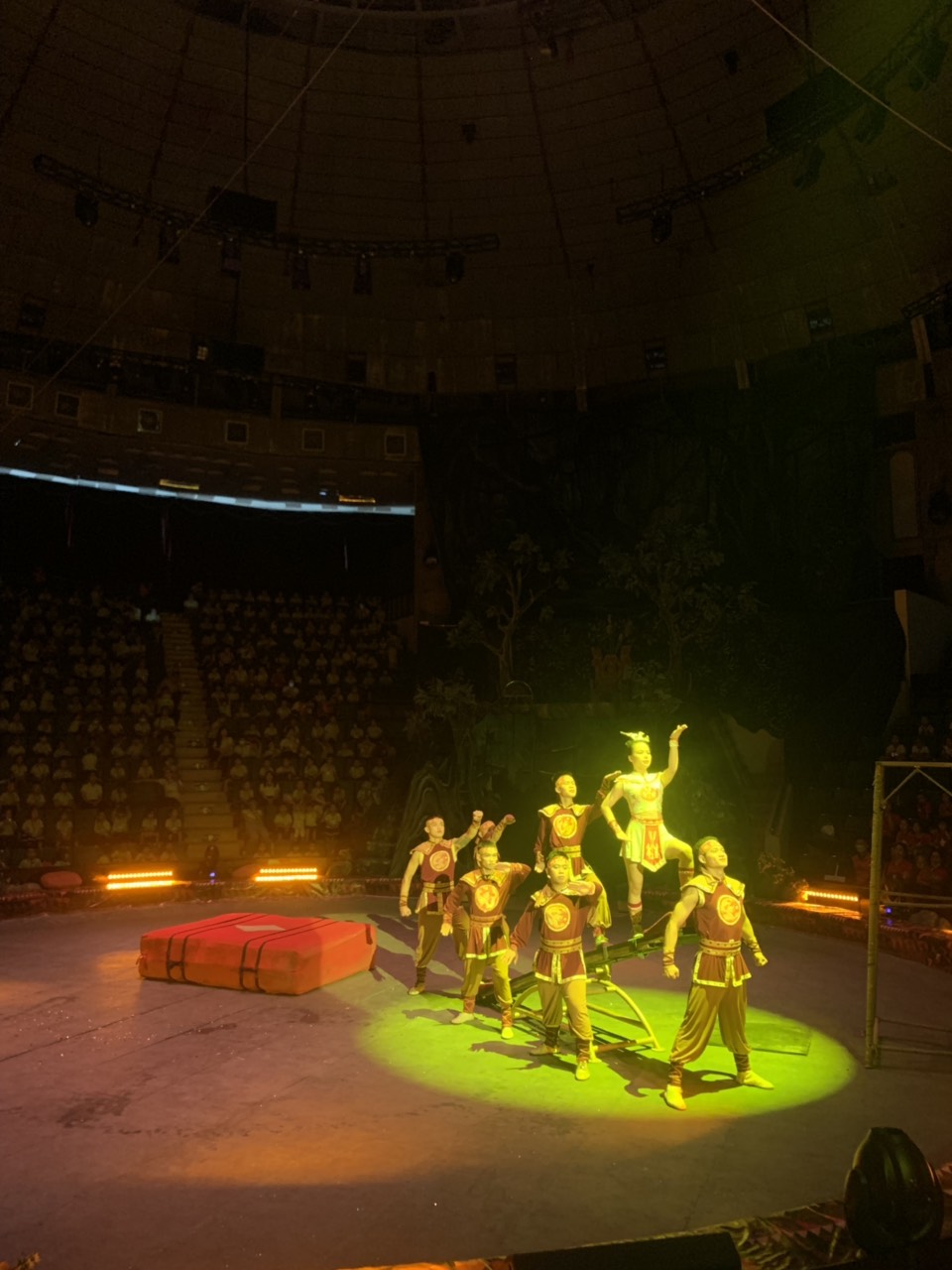 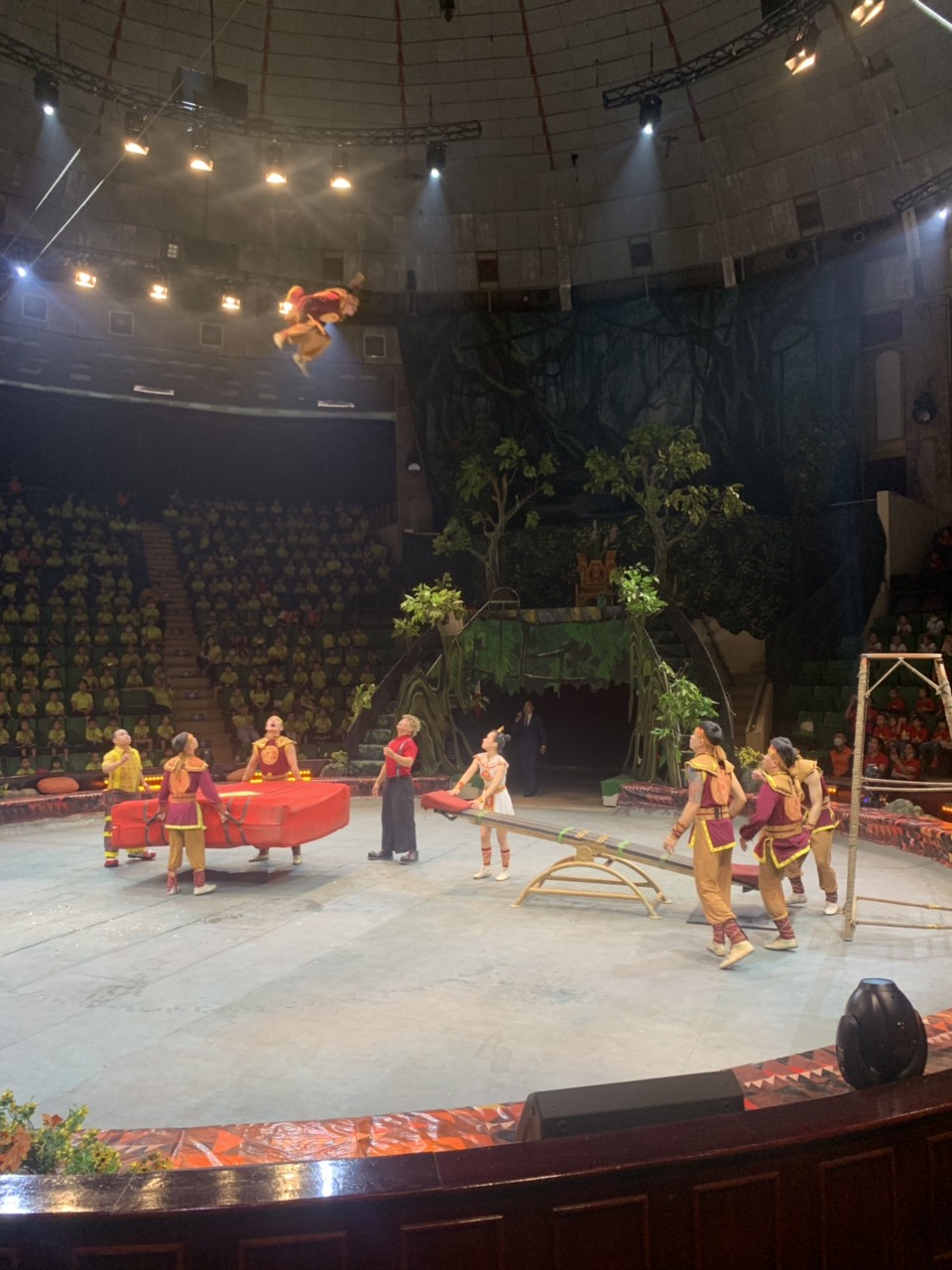 